COMITÉ EJECUTIVO DEL FONDO MULTILATERAL
  PARA LA APLICACIÓN DEL
  PROTOCOLO DE MONTREALOctogésima octava Reunión
Montreal, 15 – 19 de noviembre de 2021PRESUPUESTOS DE LA SECRETARÍA DEL FONDO, REVISADO PARA 2022, APROBADO PARA 2023 Y PROPUESTO PARA 2024 El documento consta de las secciones siguientes:Revisión del presupuesto aprobado para 2022 
Presupuesto real para 2020Presupuesto revisado para 2022 y presupuesto aprobado para 2023 Presupuesto propuesto para 2024 RecomendacionesEn el anexo I del presente documento figuran los presupuestos de la Secretaría del Fondo, revisado para 2022, aprobado para 2023 y propuesto para 2024. Presupuesto real para 2020El Tesorero ha presentado a la 88ª reunión las cuentas definitivas correspondientes a 2020. El cuadro 1.3 (gastos reales con cargo al presupuesto de la Secretaría en 2020) del documento señala un saldo no utilizado de 2 430 831 $EUA (o sea, 2 427 831 $EUA del presupuesto de la Secretaría y 3 000 $EUA del programa de trabajo de supervisión y evaluación) que se devolverá al Fondo Multilateral en la 88ª reunión.Revisión del presupuesto aprobado para 2022En la 87a reunión, el Comité Ejecutivo examinó el documento UNEP/OzL.Pro/ExCom/87/5, que incluyó un análisis de los gastos de personal en cumplimiento de la decisión 84/6 c). Posteriormente, el Comité Ejecutivo aprobó, entre otras cosas, el presupuesto correspondiente a 2022 con una reducción del 20 % de los gastos de personal y la devolución de 1 033 864 $EUA al Fondo Multilateral en la 87ª reunión; aprobó el presupuesto correspondiente a 2023 para los gastos de personal basado en un aumento del 3 % con respecto al presupuesto revisado para 2022 (decisión 87/3 b)). Se señaló que el costo operacional de la Secretaría no sufrió cambios en 2022 y 2023, calculado sobre la base de dos reuniones anuales en Montreal, en el entendimiento de que todo saldo no utilizado se devolverá al Fondo.En la 87a reunión, el Comité Ejecutivo examinó además las fechas y los lugares de celebración de sus reuniones en 2022, y decidió, entre otras cosas, celebrar una reunión adicional, es decir, la 89ª reunión, en marzo de 2022, en Montreal (Canadá), en caso de que la 88ª reunión programada para los días 15 a 19 de noviembre de 2021 no se llegara a realizar de forma presencial (decisión 87/60 a)). En consonancia con la decisión 87/60 a), la Secretaría ha revisado el presupuesto correspondiente a 2022 para incluir una reunión adicional del Comité Ejecutivo por un monto adicional de 448 600 $EUA para 2022, resultando en un total de 7,364,366 $EUA.Presupuesto propuesto para 2024El presupuesto propuesto para 2024 se basa en el presupuesto aprobado para 2023. Se consignan reservas para dos reuniones del Comité Ejecutivo en Montreal y se sigue aplicando una tasa de inflación del 3 % a los gastos de personal solamente.RecomendacionesEl Comité Ejecutivo tal vez desee: Tomar nota de:El documento sobre los presupuestos de la Secretaría del Fondo, revisado para 2022, aprobado para 2023 y propuesto para 2024, que figuran en el documento UNEP/OzL.Pro/ExCom/88/7;La devolución al Fondo Multilateral de 2 430 831 $EUA (2 427 831 $EUA del presupuesto aprobado de la Secretaría del Fondo correspondiente a 2020 y 3 000 $EUA del presupuesto aprobado para 2020 para el programa de trabajo de supervisión y evaluación) en la 88a reunión; El presupuesto revisado para 2022, por un total de 7 364 366 $EUA, para incluir un costo de 448 600 $EUA para una reunión adicional del Comité Ejecutivo; yAprobar el presupuesto propuesto para 2024 de 7 167 615 $EUA sobre la base del presupuesto aprobado para 2023, que comprende dos reuniones del Comité Ejecutivo en Montreal y un aumento del 3 % para gastos de personal. NACIONESUNIDASNACIONESUNIDASEP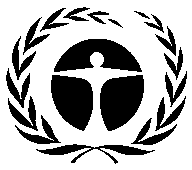 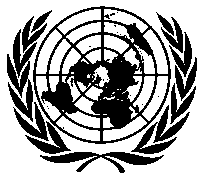 Programa de lasNaciones Unidaspara el Medio AmbienteDistr.GENERALUNEP/OzL.Pro/ExCom/88/728 de octubre de 2021ESPAÑOL ORIGINAL: INGLÉS